I, as Person Conducting a Business or Undertaking (PCBU), hereby notify the Regulator of the intention to undertake demolition work as detailed below.Details of applicantDetails of demolitionSignature of applicantOnce completed this form can be submitted to WorkSafe Tasmania as followsPersonal information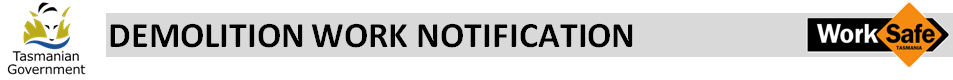 A demolition work notification must be provided to WorkSafe Tasmania in accordance with regulation 142 of the Work Health and Safety Regulations 2022.The regulations requires a person conduting a business or undertaking and who proposes to carry out demolition work, as described below, to ensure that written notice is provided to the regulator within at least 5 days before the work commences.Regulation 142 applies to the following types of demolition work:a structure, or a part thereof that is loadbearing or otherwise related to the physical intregrity of the structure, that is at least 6 metres in height;involves load shifting machinery on a suspended floor;involves the use of explosives.Name of PCBU:  Name of PCBU:  Name of PCBU:  Name of PCBU:  Trading name:  Trading name:  Trading name:  Trading name:  Address of PCBU:  Address of PCBU:  Address of PCBU:  Address of PCBU:  Suburb:  State or Territory:  State or Territory:  Postcode:  Phone:  Phone:  Email:  Email:  Name of contact person:  Name of contact person:  Name of contact person:  Name of contact person:  Name of person on location in charge of demolition work:  Name of person on location in charge of demolition work:  Phone:  Email:  Location of demolition site:  Location of demolition site:  Commencement date:  Commencement date:  Type of work to be undertaken (brief description):  Type of work to be undertaken (brief description):  Does the demolition work involve the removal of asbestos?  Yes    No Does the demolition work involve the removal of asbestos?  Yes    No I declare that there is a system in place to ensure that all persons on site will carry out work in a manner that meets the requirements of the Work Health and Safety Act 2012.Signature of applicant	Date Email - wstinfo@justice.tas.gov.au Fax - (03) 6173 0206 Post - PO Box 56, Rosny Park 7018Personal information we collect from you will be used by WorkSafe Tasmania for the purpose under which it was collected. But may be used for other purposes permitted by legislation administered by WorkSafe Tasmania.  Your personal information may be disclosed to contractors and agents of WorkSafe Tasmania, law enforcement agencies, courts and other public sector bodies or organisations authorised to collect it.  This information will be managed in accordance with the Personal Information Protection Act 2004 and may be accessed by you on request to this Department.  For further details on our privacy information policy visit www.worksafe.tas.gov.au